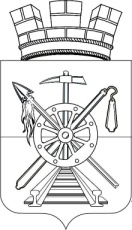 Российская Федерация Ростовская областьМуниципальное образование «Каменоломненское городское поселение»Администрация Каменоломненского городского поселенияПОСТАНОВЛЕНИЕ03.02.2023	                                      № 38                         р.п. КаменоломниВ целях вовлечения в хозяйственный оборот свободных земельных участков, расположенных на территории Каменоломненского городского поселения, в соответствии со статьями 39.2, 39.3, 39.4, 39.11 Земельного кодекса Российской Федерации от 25.10.2001 № 136-ФЗ, Федеральным законом от 25.10.2001 № 137-ФЗ «О введении в действие Земельного кодекса Российской Федерации», руководствуясь п. 9 ст. 46 Устава муниципального образования «Каменоломненское городское поселение»,ПОСТАНОВЛЯЮ:1. Провести аукцион, открытый по составу участников и форме подачи заявок, по продаже земельных участков, расположенных на территории Каменоломненского городского поселения физическим лицам согласно приложению №1 к настоящему постановлению. 2. Заведующему сектором организационно-правовой и кадровой работы Администрации Каменоломненского городского поселения –Казанцевой А.О.:- разместить информацию о проведении открытого аукциона на право заключения договоров купли-продажи земельных участков, указанных в приложении к настоящему постановлению, в газете «Сельский Вестник», на официальном сайте Администрации Каменоломненского городского поселения в сети «Интернет», на официальном сайте Российской Федерации в сети Интернет для размещения информации о проведении торгов - www.torgi.gov.ru;- организовать проведение аукциона на право заключения договоров купли-продажи земельных участков, указанных в приложении к настоящему постановлению, обеспечить заключение договоров купли-продажи земельных участков по итогам аукциона.3. Контроль за исполнением настоящего постановления возложить на заместителя главы Администрации по ЖКХ, строительству и благоустройству.4. Настоящее постановление вступает в силу со дня его подписания.Глава Администрации Каменоломненского городского поселения		             		          	      М.С. СимисенкоПостановление вносит  Заведующий сектором организационно-правовой и кадровой работы  Приложение № 1к постановлению Администрации Каменоломненского городского поселения от 02.03.2023 № 38ПЕРЕЧЕНЬземельных участков, выставляемых на аукционЗаведующий сектором организационно-правовой и кадровой работы                                                                          А.О. КазанцеваО проведении открытого аукциона на право заключения договоров купли-продажи земельных участков, расположенных в Каменоломненском городском поселении№п/пКатегория земельРазрешенное использованиеМестоположение земельного участкаКадастровый номерПлощадь участка, кв.м.123461Земли населенных пунктовДля объектов жилой застройки. Отдельно стоящие жилые дома на 1-2 семьи в 1-3 этажа с участкамиРостовская область, Октябрьский район, р.п. Каменоломни, ул. Пролетарская, 8261:28:0600020:7197952Земли населенных пунктовДля объектов жилой застройки. Отдельно стоящие жилые дома на 1-2 семьи в 1-3 этажа с участкамиРостовская область, Октябрьский район, р.п. Каменоломни, ул. Пролетарская, 8861:28:0600020:6917903Земли населенных пунктовДля объектов жилой застройки. Отдельно стоящие жилые дома на 1-2 семьи в 1-3 этажа с участкамиРостовская область, Октябрьский район, р.п. Каменоломни, ул. Пролетарская, 9061:28:0600020:6937884Земли населенных пунктовДля объектов жилой застройки. Отдельно стоящие жилые дома на 1-2 семьи в 1-3 этажа с участкамиРостовская область, Октябрьский район, р.п. Каменоломни, ул. Пролетарская, 9261:28:0600020:6957855Земли населенных пунктовДля объектов жилой застройки. Отдельно стоящие жилые дома на 1-2 семьи в 1-3 этажа с участкамиРостовская область, Октябрьский район, р.п. Каменоломни, ул. Гвардейская, 5561:28:0600020:7048006Земли населенных пунктовДля объектов жилой застройки. Отдельно стоящие жилые дома на 1-2 семьи в 1-3 этажа с участкамиРостовская область, Октябрьский район, р.п. Каменоломни, ул. Гвардейская, 5761:28:0600020:7068007Земли населенных пунктовДля объектов жилой застройки. Индивидуальное жилое строительствоРостовская область, Октябрьский район, р.п. Каменоломни, ул. Восточная, 48, строение 1061:28:0120116:2397108Земли населенных пунктовДля объектов жилой застройки. Индивидуальное жилое строительствоРостовская область, Октябрьский район, р.п. Каменоломни, ул. Восточная, 48, строение 1161:28:0120116:240705